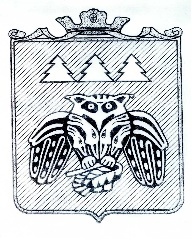 «Сыктывдiн» муниципальнöй районлöн муниципальнöй юкöнса СöветСовет муниципального образования муниципального района «Сыктывдинский»168220, Республика Коми, Сыктывдинский район, с.Выльгорт КЫВКÖРТÖДРЕШЕНИЕОт                            2019 года					                          ПРОЕКТОб утверждении отчета об исполнениибюджета муниципального образованиямуниципального района «Сыктывдинский»за 2018 годРуководствуясь частью 5 статьи 264.2, статьей 264.6 Бюджетного Кодекса Российской Федерации, пунктом 2 части 10 статьи 35 Федерального Закона Российской Федерации от 06.10.2003 №131-ФЗ «Об общих принципах организации местного самоуправления в Российской Федерации», пунктом 2 статьи 27 Устава муниципального образования муниципального района «Сыктывдинский», рассмотрев результаты публичных слушаний от  ____________2019 года и на основании заключения Контрольно-счетной палаты МО МР «Сыктывдинский» от ________________ 2019 года на отчет об исполнении бюджета муниципального района «Сыктывдинский» за 2019 год,Совет муниципального образования муниципального района «Сыктывдинский» решил:Утвердить отчет об исполнении бюджета муниципального образования муниципального района «Сыктывдинский» за 2018 год по доходам в сумме 1 523 312,3 тыс. руб., по расходам в сумме 1 520 426,9 тыс. руб., превышение доходов над расходами (профицит) в сумме 2 885,4 тыс. руб. и со следующими показателями:по доходам бюджета муниципального образования муниципального района «Сыктывдинский» за 2018 год по кодам классификации доходов бюджета согласно приложению 1;по расходам бюджета муниципального образования муниципального района «Сыктывдинский» за 2018 год по ведомственной структуре расходов бюджета муниципального района «Сыктывдинский» согласно приложению 2;по расходам бюджета муниципального образования муниципального района «Сыктывдинский» за 2018 год по разделам и подразделам классификации расходов бюджета согласно приложению 3;по источникам финансирования дефицита бюджета муниципального образования муниципального района «Сыктывдинский» за 2018 год по кодам классификации источников финансирования дефицитов бюджетов согласно приложению 4;2. Утвердить отчет об исполнении бюджетных ассигнований резервного фонда администрации МО МР «Сыктывдинский» за 2018 год согласно приложению 5 к настоящему решению.3. Настоящее решение  вступает в силу со дня его официального опубликования.Глава муниципального района -председатель Совета муниципального района			                     С.С. Савинова